Утверждаю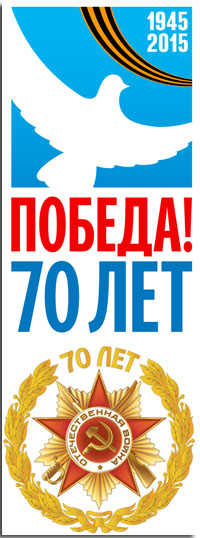 Директор ГБУК ТОЦДСЧим. А.С. ПушкинаНаумова Н.А. __________«____» _______ 2015 г.Положениеоб областном конкурсе детского литературного творчества 
«Навеки в памяти людской»,
посвященного 70-летию Победыв Великой Отечественной войне 1941-1945 гг.Общие положения Конкурс детского литературного творчества проводится Комитетом по делам культуры Тверской области,  ГБУК Тверской областной Центр детского и семейного чтения им. А.С. Пушкина. Цели конкурса- сформировать у подрастающего поколения патриотические качества и чувство сопричастности к истории Отечества;- выявить и поддержать одарённых и талантливых детей Тверской области, развивать их творческую деятельность.1.3. Задачи конкурса- повысить интерес к военной истории, литературе о Великой Отечественной войне;- активизировать литературные способности детей;- привлечь в детские библиотеки одарённых детей;- реализовать детский потенциал посредством издания лучших конкурсных произведений.Участники конкурса2.1. К участию в конкурсе приглашаются дети от 10 до 18 лет
- 1 группа: от 10 до 12 лет
- 2 группа: от 13 до 15 лет
- 3 группа:  от 16 до 18 лет
Возраст участников определяется на момент проведения финала конкурса.
Организация и условия конкурса
3.1. Конкурс проводится с 15 апреля по 20 октября 2015.3.2. Номинации конкурса- «Моими глазами» – литературные поэтические или прозаические произведения патриотической тематики – рассказы, стихи, очерки, эссе.- «Моя книга о Войне» - сочинение или отзыва о прочитанном произведении.
- «Священная память» - поисково-исследовательский материал о событиях и участниках Великой Отечественной войны.Один участник может предложить работы по всем номинациям.
3.3. Критерии оценки работ:- соответствие заявленной теме, номинации и жанру;- оригинальность и самостоятельность;- художественный вкус и литературная эрудиция автора;- грамотность (орфографическая, синтаксическая, лексическая);- аккуратность исполнения.3.4. Общее руководство конкурсом и подведение итогов осуществляет конкурсная комиссия. Она оценивает самостоятельность, оригинальность, грамотность, художественный уровень работ каждого конкурсанта по 5-ти бальной шкале и определяет победителей по суммарном баллу посредством независимого голосования членов комиссии.3.5.  Объём работ в жанре проза (рукописный вариант):10 - 12 лет – до 7-и стр.
13 – 15 лет – от 7-10 стр.
16 – 18 лет -  от 10 – 15 стр.Оформление.4.1. Произведения предоставляются в электронном виде, в начале произведения размещается заполненная форма заявки (Приложение                 № 1).4.2. Материалы следует направлять по адресу: 170100, г. Тверь, ул. Совет-ская, д. 64 (методико-библиографический отдел) или по электронному адресу asplib.metod@yandex.ru с пометкой «конкурс».Материалы могут быть предоставлены в детские библиотеки Тверской области и переданы  библиотеками в ТО ЦДСЧ им. А.С. Пушкина.4.3. Работы конкурсантов не возвращаются, поступают на хранение в фонд организационно-методического отдела ТО ЦДСЧ им. А.С. Пушкина.Подведение итогов и награждение:5.1. По итогам конкурса объявляются победители и лауреаты с опубликованием результатов в СМИ.5.2. творческие работы победителей областного конкурса детского литературного творчества «Навеки в памяти людской» будут изданы в сборнике-альманахе «Золотое перо. Выпуск 9. Часть 2».5.3. Лучшие работы (1 место в 3-х возрастных номинациях) будут отмечены сувенирами и подарками.Состав комиссии по проведению областного конкурса детского литературного творчества «Навеки в памяти людской».1. Наумова Н.А.       директор ГБУК «Тверской областной Центр детского и                                           семейного чтения им. А. С. Пушкина2. Сорочан А.Ю.       доктор филологических наук, профессор Тверского                                          государственного университета3. Батасова М.Ю.     редактор, издатель4. Метлина Н.О.       главный редактор журнала «Реноме», детская                                    писательница5. Верзилова Т.Б.     заведующая отделом обслуживания6. Карпова М.В.        главный библиотекарь отдела обслуживания7. Завьялова Н.М.    заведующая методико-библиографическим отделом8. Макарова С.М.     ведущий методист методико-библиографического отдела9. Метлин О.В.         главный библиотекарь методико-библиографического                           отдела
Приложение 1Заявка на участиеВ областном конкурсе детского литературного творчества 
«Навеки в памяти людской»
Фамилия, имя, отчество автора. Номинация.Число, месяц, год рождения участника конкурса.Образовательное учреждение.Адрес места жительства.Телефон.Название конкурсного произведения.